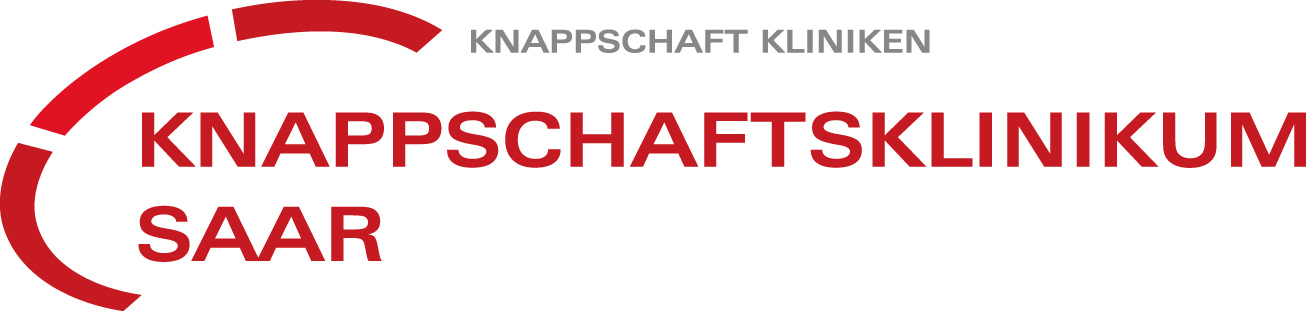 Selbstauskunft für Besucher während der COVID-19 PandemieAllgemeine Angaben zur eigenen Person (bitte in Druckbuchstaben und lesbar ausfüllen!)Angaben zu SymptomenHaben sich innerhalb der letzten 14 Tage eine der folgenden Symptome bei Ihnen gezeigt?Vom Krankenhaus auszufüllen:Datum, Unterschrift Besucher/in	             Datum, Unterschrift KlinikVor- und Nachname:Adresse:Telefonnummer:E-Mail Adresse:Aufzusuchende/r    Patient/in:Station und Zimmernummer des/der Patienten/in:Datum, Uhrzeit und Dauer des Besuchs:JANEINFieber (>38°)Ggfs. gemessene tatsächliche Temperatur  HustenAtemnotGeschmacks- oder GeruchsverlustStarker Schnupfen, soweit nicht durcheine bestehende Vorerkrankung (z. B. Allergien) erklärbarAllgemeine Abgeschlagenheit und/oder Leistungsverlust, soweit nicht durch eine bestehende Vorerkrankung erklärbarBefinden Sie sich selbst zur Zeit in Quarantäne?Waren Sie innerhalb der letzten 14 Tage im Ausland oder haben Sie sich in einem besonders betroffenen Gebiet in Deutschland aufgehalten?JANEINHaben Sie innerhalb der letzten 14 TageKontakt mit einem SARS-CoV-2 positiven Menschen gehabt?JANEINEinlass des Besuchers wurde gewährt